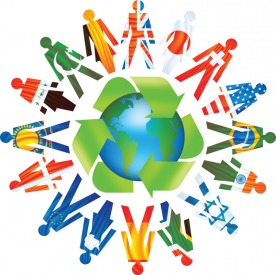 Les sujets étudie en class:5 (grandes) THÈMES de la géographiela géographie		quadrillage alphanumérique	cartographe	la géographie humaine	la géographie physique	le mouvementl’emplacement		la latitude			la longitudela localisation		la localisation absolue	la localisation relativecarte topographique	carte thématiqueQue signifie les 5 thèmes de la géographie? Quel exemple peux-tu nommé?Comment est-ce que je peux interpréter les renseignements présents dans une carte thématique où topographique?Comment est-ce que la technologie fait partie de la géographie?La transportationFlux de personne		flux de produits		flux d’informationTransport en commun	Les camions			Les trainsLes navires			Le système de transport de marchandise par conteneurQuel est la différence entre le transport des marchandises et le transport des gens?Quel sont les avantages et les inconvénients pour le transport de marchandises : les camions, les trains et les navires?Comment est-ce que le mouvement correspond aux marchandises?Quels sont les nombreux avantages du système de transport de marchandise par conteneur?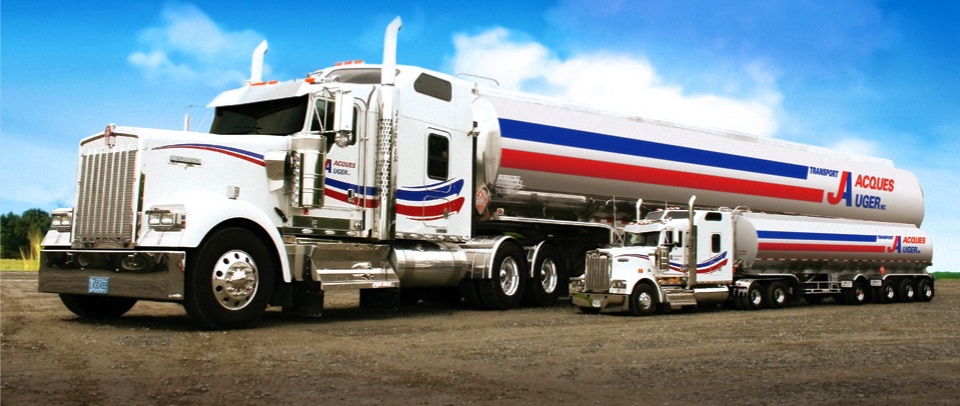 Les HabitatsEspèce en voie de disparation				environnementHerbivore			Carnivore			dégradé6 régions naturelles		Menacer			l’exploitationles habitats: la mer, la forêt, le désert, les marais, l’arctique et la maison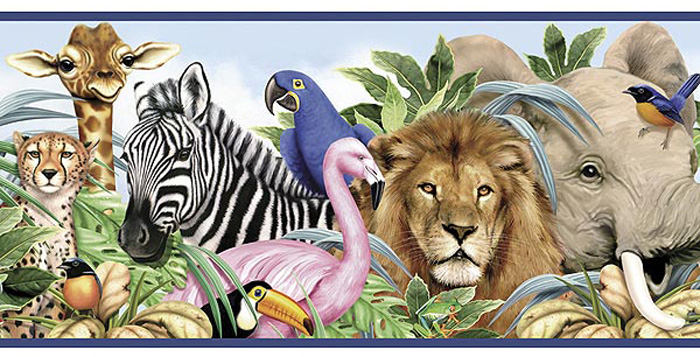 Les caractéristiques de l’environnement naturel: Le reliefL’eauLe climatLe sol La végétation naturellePourquoi est-ce-que les espèces on besoin la végétation naturelle?Quels sont les différents points de vue sur les questions environnementales? (Pensez à la pêche où la chasse)Les Catastrophes NaturellesRégion				les écozones			l’urbanisationRégion métropolitaine	les tsunamis			les volcansLes séismes			les couches de la terre	les tornadesLes ouragans			les sécheresse		les vaguesTrousse de survie		la coix-rouge		les constants physiquesLes avalanches		Les glissements de terrain	les inondationsLes situations d’urgence		le réchauffement planétaireComment les constants physiques influencent-elles les gens dans le monde?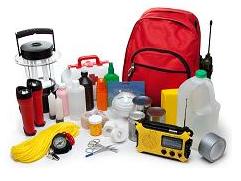 Quels éléments produisent les constants physiquesNommez 3 catastrophes fameuses autour du monde.Comment se préparer à la maison?Quel sorte de catastrophes est déjà passé à Barrie? Liste de contrôle pour la trousse de survie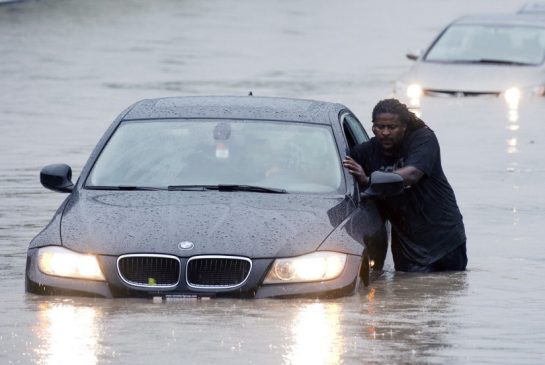 Qu’est-ce que le relief et quelles sont les constantes du relief dans le monde?Connais-tu la signification de l’emblème de la croix-rouge? 